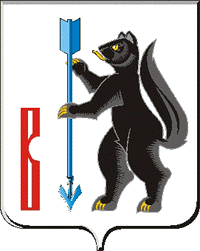 АДМИНИСТРАЦИЯГОРОДСКОГО ОКРУГА ВЕРХОТУРСКИЙП О С Т А Н О В Л Е Н И Еот 19.12.2017г. № 972г. ВерхотурьеО внесении изменений в состав комиссии городского округа Верхотурский по вопросам безопасности дорожного движения 	В связи с кадровыми изменениями, руководствуясь Уставом городского округа Верхотурский,ПОСТАНОВЛЯЮ:	1.Внести изменения в состав  комиссии городского округа Верхотурский по вопросам безопасности дорожного движения, утвержденный постановлением Администрации городского округа Верхотурский от 31.10.2016 г. № 947:	1) вывести из состава  комиссии городского округа Верхотурский по вопросам безопасности дорожного движения Миронова Сергея Павловича –    первого заместителя главы Администрации городского округа Верхотурский;	2) ввести в состав комиссии городского округа Верхотурский по вопросам безопасности дорожного движения: 	Лиханова Алексея Геннадьевича – главу городского округа Верхотурский. 	3.Опубликовать настоящее постановление в информационном бюллетене «Верхотурская неделя» и разместить на официальном сайте городского округа Верхотурский.	4. Контроль исполнения настоящего постановления оставляю за собой.Глава городского округа Верхотурский                                                      А.Г. Лиханов